DIMANCHE 6 MAI 2012                      15 HEURESSTADE MUNICIPAL DU HOULME PROMOTION HONNEUR LIGUE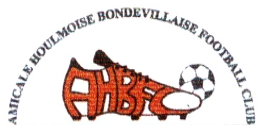 RECOITS LEGER - BONSECOURSVENEZ LES ENCOURAGER